Hello! Witajcie Dzieci! W tym tygodniu zapoznamy się ze słownictwem dotyczącym owadów. Niektóre z nich na pewno pamiętacie z wcześniejszych zajęć. Czy spotkaliście już jakieś owady podczas wiosennych spacerów w lesie lub parku? 1.Interacive Flashcards. Na początek oglądając obrazki posłuchajcie uważnie nazw owadów, starając się kilkakrotnie powtarzać:Learn Insects | Talking Flashcards - YouTubeinsects – owadyant - mrówkabeetle - żukcaterpillar - gąsienicadragonfly - ważkagrasshopper- konik polnymosquito – komarworm – robakladybug – biedronkaspider – pająkfly – muchabutterfly – motylbee – pszczoławorm - robakmillepede - stonogaroly poly – kulanka pospolita2. Insects puzzle. W ramach powtórzenia słownictwa obejrzyjcie poniższy filmik. Jakie owady ukryły się w ogrodzie?Learn Insects and Bugs for kids | Animals for kids | Club Baboo - YouTube3.Iguana song. Posłuchajcie piosenki o iguanie. Śpiewając piosenkę można pokazywać na palcach ilość owadów które latają wokół iguany. Na dźwięk ‘clap’, klaśnijcie w dłonie pokazując jak iguana chwyta kolejnego owada. Gdy skończy się piosenka, może sami spróbujecie zaśpiewać jej dalsze zwrotki pokazując ile owadów za każdym razem zostało?FIRST FRIENDS 1 UNIT 5 MY COLOURS LESSON 4 - YouTubeLook at the iguana. It’s green and blue. Spójrz na iguanę. Jest zielono-niebieska.Look at the iguana. It’s hungry, too: Spójrz na iguanę. Jest także głodna:Seven insects flying by. 7 owadów lata dookoła. The iguana looks at the sky. Clap! Iguana patrzy w niebo. Kłap! Six insects flying by. Zostało 6 owadów latających.Look at the iguana. It’s green and blue. Spójrz na iguanę. Jest zielono-niebieska.Look at the iguana. It’s hungry, too: Spójrz na iguanę. Jest także głodna:Six insects flying by. 6 owadów lata dookoła.The iguana looks at the sky. Clap!  Iguana patrzy w niebo. Kłap!Five insects flying by. 5 owadów lata dookoła.…………………………………………Look at the iguana. It’s green and blue. Spójrz na iguanę. Jest zielono-niebieska.Look at the iguana. It’s hungry, too: Spójrz na iguanę. Jest także głodna:One insect flying by. Jeden owad lata dookoła.The iguana looks at the sky. Clap!  Iguana patrzy w niebo. Kłap!No insects flying by. Żaden owad nie lata dookoła4.Iguana Picture. Kolorowanka.7 Iguana Coloring | Free Coloring Page Site (coloringhome.com)LESSON 21.Insects painting. Posłuchajcie muzycznego dialogu Steva i Maggi. Spróbujcie powtarzać za bohaterami i odpowiadać na pytania. What is it? What color is …?Animal Finger Family from Steve and Maggie | Magic Speaking Learning Wow English TV - YouTubeSing along.Ladybird, ladybird, what colour are you?Biedronko, biedronko, jakiego koloru jesteś?Red and black, red and black. Oh! Nice to meet you!Czerwono- czarna, czerwono-czarna. O! Miło cię poznać!Butterfly, butterfly, what colour are you?Motylu, motylu, jakiego koloru jesteś?I am blue, I am blue. Oh! Nice to meet you!Jestem niebieski, jestem niebieski. O! Miło cię poznać!Little worm, little worm, what colour are you?Mały robaczku, mały robaczku, jakiego koloru jesteś?I am yellow, I am yellow. Oh! Nice to meet you!Jestem żółty, jestem żółty. O! Miło cię poznać!Caterpillar, caterpillar, what colour are you?Gąsienico, gąsienico, jakiego koloru jesteś?I am green, I am green. Oh! Nice to meet you!Jestem zielona, jestem zielona. O! Miło cię poznać!Little ant, little ant, what colour are you?Mała mrówko, mała mrówko, jakiego koloru jesteś?I am black, I am black. Oh! Nice to meet you!Jestem czarna, jestem czarna. O! Miło cię poznać!2.Spring is here. Song & Dance. Zapraszam do śpiewania piosenki o wiośnie i naśladowaniu w tańcu zwierząt i owadów.Spring Songs for Children - Spring is Here with Lyrics - Kids Songs by The Learning Station - YouTubeSpring is here. Wiosna nadeszła.How do you think I know? Jak myślisz, skąd ja to wiem?I just saw a bluebird. Właśnie zobaczyłem niebieskiego ptaka.That is how I know. Stąd to wiem.Spring is here. Wiosna nadeszła.How do you think we know? Jak myślisz, skąd to wiemy?We just saw a blue bird that is how we know. Właśnie widzieliśmy błękitnego ptaka, stąd to wiemy.Do the bird walk and strut your thing. Chodź jak ptak i chodź dumnie.Do the bird walk and flap your wings. Chodź ptak i trzepocz skrzydłami.Do the bird walk do anything and look around for another sign of spring.Chodź jak ptak, rób cokolwiek i rozejrzyj się za kolejną oznaką wiosny.W kolejnych wersetach, zmieniają się podkreślone słowa na pszczołę (bee), biedronkę (ladybug), motyla (butterfly), żabę (frog) oraz czynność skoku (jump) zamiast spaceru (walk).3.Insects Games. W ramach powtórzenia proponuję materiały i gry utrwalające słownictwo związane z owadami w poniższych linkach:Bugs and insects | LearnEnglish Kids | British Councilflashcards-bugs.pdf (britishcouncil.org)flashcards-bugs-bw.pdf (britishcouncil.org)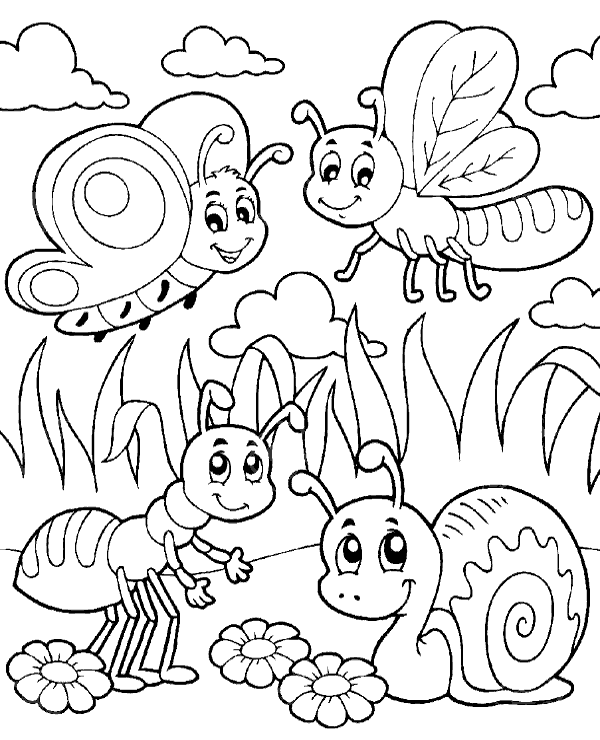 